عمَّـــــار ياسين منصور

مُكاشفاتٌ قُرآنيَّةٌ
" خَلقُ السَّماواتِ والأرضِ أكبرُ من خلقِ النَّاسِ"
في المرَامي والدَّلالاتِ المخلوقاتُ شتَّى ظاهراً وباطناً. تملأُ عالمَنا جمالاً وإعجازاً. ضَخِيمُها مُدهشٌ جُملةً وتفصيلاً، وكذا دقيقُها فِعلاً ووظيفةً. ابتداءً بكَ أيُّها الإنسانُ، وانتهاءً بهذا الفضاءِ الرَّحبِ شموساً وأقماراً، تنسكبُ شواهدُ القدرةِ المُعجِزَةِ خِصباً خصيباً.من تحسبُ نفسَك في هذا الكونِ، أيُّها الكَفورُ؟! أحبَّةُ قمحٍ في سِلالِ البيدرِ؟ بل أنتَ أصغرُ. أذرَّةُ رملٍ في الفَيافي البيدِ؟ بل أهيفُ. أقطرةُ ماءٍ في هادرِ بحرٍ؟ بل أضعفُ. أبصيرةٌ من بصائرِ الخلقِ تلمعُ في دنيا الوجودِ؟ ها أنتَ الآنَ تُصيبُ. تجلَّتْ روعةُ الخلقِ بكَ وفيكَ، أيُّها العَجولُ! من تُرابٍ صَلصالٍ بدأتَ. ومن نُطفةٍ من ماءٍ مَهينٍ نشأتَ. ثُمَّ من علقةٍ صارتْ مُضغةً، صُوِّرْتَ فتمايزتَ. ومن روحٍ لا بوحَ فيها كُرِّمتَ نبيلاً، فتعاليتَ. ومن ناغٍ، إلى صيَّاحٍ، إلى مُهمهمٍ هَرمٍ، تدرَّجتَ. ومن حيث نشأتَ، إلى تُرابٍ مآلُـك ما حييتَ. كُنْ فيكونُبَعُدَ زمنُ الوقوعِ أم قصُرَ، المشيئةُ الإلهيَّةُ واقعةٌ وجوداً لا محالَ. فاللهُ جلَّ وعلا فعَّالٌ لما يُريد. والبيانُ الإلهيُّ صريحٌ بيِّنٌ في هذا الشَّأن. هنا، تنتفي إمكانيَّةُ عدمِ تحقيقِ المشيئاتِ الإلهيَّة نفياً مُطلقاً. ويبقى السُّؤالُ المُشكلةُ في زمنِ تحقيقِ المشيئاتِ الإلهيَّةِ، وفي هويَّةِ مُحقِّقاتِ المشيئاتِ الإلهيَّة.كُنْ فيكونُ.. الأوَّلُ مشيئةٌ، والثَّاني فعلُ تحقيقِ مشيئةٍ. ما بينَ أمرِ مشيئةٍ وفعلِ تحقيقِهاِ يُعرِّشُ زمانٌ ويسكنُ وجودٌ. فأمَّا المشيئةُ فرؤيةٌ. والرُّؤيةُ فكرةٌ. والفكرةُ لا عُمرَ لها ولا مكانَ، وفي هذا تتساوى الأفكارُ. فمشيئةُ خلقِ السَّماواتِ والأرضِ كمشيئةِ خلقِ الإنسانِ، لا فرقَ بينهما في حاسوبِ الزَّمنِ والجهدِ.وأمَّا تحقيقُ المشيئةِ ففعلٌ. والفعلُ مستهلكٌ للزَّمانِ، مستعمرٌ للمكان. بهذا، يختلفُ تحقيقُ مشيئةِ خلقِ السَّماواتِ والأرضِ عن تحقيقِ مشيئةِ خلقِ الإنسانِ. فتحقيقُ المشيئاتِ واقعاً وجوديَّاً هي نتاجُ أفعالِ. والأفعالُ عدَّادُها الزَّمنُ وشاهدُهُا الوجودُ. ومن كانَ الزَّمنُ له قيَّاساً والوجودُ له كيَّالاً، اختلفَ بذاتِه وتمايز.هبِ الخالقَ ألزمَ ذاتَهُ في أمرِ المشيئةِ وفي فعلِ تحقيقِها واقعاً أيضاً، يصبحِ الأمرُ والفعلُ سِيَّانَ. فاللهُ وسِعتْ قدرتُهُ كلَّ شيء. عندَها، لا يتمايزُ خلقُ السَّماواتِ والأرضِ فعلاً عن خلقِ الإنسانِ واقعاً ووجوداً.  فاللهُ جلَّ وعلا هو المُريدُ وهو المُحقِّقُ لما يُريد.أمَّا والبيانُ الإلهيُّ صريحٌ بوجودِ ذلكمُ التَّباينِ في فعلِ الخلقِ ما بينَ خلقِ السَّماواتِ والأرضِ من جهةٍ وخلقِ الإنسان من جهةٍ أخرى. فذلكَ مَردُّهُ إلى أنَّ المُحقِّقاتِ لمشيئاتِ الخالقِ هي مخلوقاتُ اللهِ لا اللهُ ذاتُه. والمخلوقاتُ وإنْ علا شأنُها، هي دونَ اللهِ استطاعةً وقدرةً. لها قوانينُها النَّاظمةُ لعملِها، لا تحيدُ عنها. كما لها عطالتُها الذَّاتيَّةُ العاشقةُ للزَّمنِ، العاملةُ على إيقاعِ عدَّادِه.المادَّةُ الأولىابتدأ اللهُ جلَّ وعلا خلقَهُ بالمادَّةِ الأولى، أصغرِ المخلوقاتِ ممَّا نعلمُهُ في زمانِنا؛ كالذَّرَّةِ أم مكوِّناتِها الأصغرِ، من الكترون، أم بروتون، أم نترون، على ما أُرجِّحُ. ولقَّنَها قوانينَها النَّاظمةَ لسيرتِها وصيرورتِها. منحَها الذَّكاءَ والقدرةَ لحملِ هكذا أعباءٍ وجوديَّةٍ. كيفَ لا وهيَ المحظيَّةُ، باكورةُ الخلقِ!جميعُ المادَّةِ تدركُ غايةَ وجودِها، وتدركُ فطريَّاً خصائصَها الذَّاتيَّةَ والموضوعيَّةَ. كما وتدركُ حجمَ مسؤوليَّاتِها في هذا الوجود. فهي المعنيَّةُ أبداً في تحقيقِ مشيئاتِ اللهِ باريها. تتنزَّلُ عليها المشيئاتُ أمرَ عملٍ واجبَ التَّحقيقِ والتَّنفيذِ.فمتى تكثَّفَتِ الرُّؤيةُ في مشيئةِ الخالقِ استنفرتِ المادَّةُ الأولى لتحقيقها واقعاً. هي تنطلقُ منْ لحظِها، تمُدُّ الجسورَ فيما بينها تُقيمُ حواراً. تضعُ خطَّةَ العملِ وحيثيَّاتِ التَّنفيذ. القوانينُ صارمةٌ، فالمشيئاتُ إلهيَّةٌ. والمشروعُ على قدرٍ هائلٍ من الصُّعوبةِ والدِّقَّةِ؛ مشروعُ خلقِ السَّماواتِ والأرضِ ومشروعُ خلقِ الإنسان. لا مجالَ للخطأ ههنا.ستَّةُ أيَّامٍ، زمنُ عَطالةٍخلقَ اللهُ جلَّ وعلا السَّماواتِ والأرضَ وما بينهما في ستَّةِ أيَّامٍ كونيَّةٍ، استوى بعدَهُنَّ على عرشِ الجَّلالةِ وَالقدرة. واليومُ الكونيُّ بألفِ سنةٍ ممَّا اعتادَهُ النَّاسُ حيناً، وهوَ بخمسينَ ألفَ سنةٍ أحياناً يكونُ. ولربَّما، كانَ اليومُ الإلهيُّ بخمسينَ مليونَ سنةٍ ممَّا تُهامسُنِي بهِ النَّفسُ، ولا تكادُ تلينُ. ستَّةُ أيَّامٍ كونيَّةٍ، أم ستُّ آلافِ سنةٍ، أم ثلاثُمئةِ ألفِ سنةٍ، أم ثلاثُمئةِ مليونِ سنةٍ أرضيَّةٍ، جميعُها أزمنةُ عطالةِ ذاتيَّةٍ وقصورٍ وظيفيٍّ. والقصورُ والعطالةُ لا تكونان أبداً لخالقٍ، بل هما حكرُ مخلوقٍ. سِتَّةُ أيَّامٍ كونيَّةٍ، ولو أرادَها اللهُ لوقعتْ مشيئةُ خلقِ السَّماواتِ والأرضِ وما بينهما من لحظِها. فيهدأَ الفكرُ، ويسكُتَ الزَّمنُ، رَهبةَ المشيئةِ الإلهيَّةِ. ويُحسمَ الأمرُ الَّذي فيه نخوضُ؛ فأمرُ المشيئةِ وفعلُ تحقيقِها بعصمةِ مُقتدرٍ قادر. لا يردُّ لهُ أمرٌ، ولا يستعصي عليهِ جواب. بيدَ أنَّ اللهَ أرادَها لمخلوقاتِه الأولى، المادَّةِ الأولى، جميلةَ التَّنفيذِ وفضيلةَ تحقيقِ تلكمُ المشيئاتِ. وأرادَها لنا، نحنُ البشرَ، أحجيَّةَ خلقٍ تحرِّكُ الفكرَ وتمِضُّ العقولَ على مرِّ الأزمانِ والعصورِ.
مُلاحظةٌ هامَّةٌفي السِّياقِ ذاتِهِ، وفي تفسيرِ الآيةِ الكريمةِ السَّابقةِ وأخرى كثيرةٍ غيرِها،
كتبتُ مقالاً ثانياً أشملَ وأعمقَ؛ وهوَ بعنوان:
العَقلُ القيَّاسُ وَالعَقلُ المُجرِّدُ.. في القِياسِ قصُورٌ، وَفي التَّجريدِ وصُولٌ
كما ويمكنُ أيضاً تقصِّي المقالِ على الرَّابطِ التَّالي:
 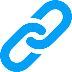 في السِّياقِ ذاتِهِ، أنصحُ كذلكَ بقراءةِ مقالٍ آخرَ بعنوان:
هكذا تكلّم ابراهيمُ الخليل، الثَّابتُ والمُتحوِّلُ 
كما ويمكنُ أيضاً تقصِّي المقالِ على الرَّابطِ التَّالي:
 ومقالٍ لي ثالثٍ بعنوان:
" الرُّوحُ والنَّفسُ.. عَطيَّةُ خالقٍ وصَنيعةُ مخلوقٍ"
تجدونَ المقالَ أيضاً على الرَّابطِ التَّالي: 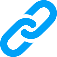 ...............................................................................................................في سياقاتٍ أخرى، أنصحُ بقراءةِ المقالاتِ التَّالية:10/4/2019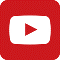 أذيَّاتُ العصبونِ المُحرِّكِ العلويِّ، الفيزيولوجيا المرضيَّةُ للأعراضِ والعلاماتِ السَّريريَّةِ
Upper Motor Neuron Injuries, Pathophysiology of Symptomatologyفي الأذيَّاتِ الرَّضِّيَّةِ للنُّخاعِ الشَّوكيِّ، خبايا الكيسِ السُّحائيِّ.. كثيرُها طيِّعٌ وقليلُها عصيٌّ على الإصلاحِ الجراحيِّ Surgical Treatments of Traumatic Injuries of the Spineمقاربةُ العصبِ الوركيِّ جراحيَّاً في النَّاحيةِ الإليويَّة..  المدخلُ عبرَ أليافِ العضلةِ الإليويَّةِ العظمى مقابلَ المدخلِ التَّقليديِّ Trans- Gluteal Approach of Sciatic Nerve vs. The Traditional Approachesالنقل العصبيّ، بين مفهوم قاصر وجديد حاضر
The Neural Conduction.. Personal View vs. International Viewفي النقل العصبي، موجاتُ الضَّغطِ العاملة Action Pressure Wavesفي النقل العصبي، كموناتُ العمل Action Potentialsوظيفةُ كموناتِ العمل والتيَّاراتِ الكهربائيَّةِ العاملةفي النقل العصبي، التيَّاراتُ الكهربائية العاملة Action Electrical Currents الأطوارُ الثَّلاثةُ للنقل العصبيِّالمستقبلات الحسيّة، عبقريّة الخلق وجمال المخلوقالنقل في المشابك العصبيّة The Neural Conduction in the Synapsesعقدة رانفييه، ضابطة الإيقاع The Node of Ranvier, The Equalizerوظائفُ عقدةِ رانفيه The Functions of Node of Ranvierوظائفُ عقدةِ رانفيه، الوظيفةُ الأولى في ضبطِ معايير الموجةِ العاملةِوظائفُ عقدةِ رانفيه، الوظيفةُ الثَّانية في ضبطِ مسار الموجةِ العاملةِوظائفُ عقدةِ رانفيه، الوظيفةُ الثَّالثةُ في توليدِ كموناتِ العملفي فقه الأعصاب، الألم أولاً The Pain is Firstفي فقه الأعصاب، الشكل.. الضرورة The Philosophy of Formتخطيط الأعصاب الكهربائي، بين الحقيقي والموهومالصدمة النخاعيّة (مفهوم جديد) The Spinal Shock (Innovated Conception)أذيّات النخاع الشوكيّ، الأعراض والعلامات السريريّة، بحثٌ في آليات الحدوث The Spinal Injury, The Symptomatologyالرّمع Clonusاشتدادُ المنعكس الشوكي Hyperactive Hyperreflexiaاتِّساعُ باحةِ المنعكس الشوكي الاشتدادي Extended Reflex Sectorالاستجابة ثنائية الجانب للمنعكس الشوكي الاشتدادي Bilateral Responsesالاستجابةُ الحركيَّةُ العديدة للمنعكس الشوكي Multiple Motor Responsesالتنكّس الفاليري، يهاجم المحاور العصبيّة الحركيّة للعصب المحيطي.. ويعفّ عن محاوره الحسّيّة
Wallerian Degeneration, Attacks the Motor Axons of Injured Nerve and Conserves its Sensory Axonsالتَّنكُّسُ الفاليري، رؤيةٌ جديدةٌ Wallerian Degeneration (Innovated View)التَّجدُّدُ العصبيُّ، رؤيةٌ جديدةٌ Neural Regeneration (Innovated View)المنعكساتُ الشوكيَّةُ، المفاهيمُ القديمة Spinal Reflexes, Ancient Conceptionsالمنعكساتُ الشَّوكيَّةُ، تحديثُ المفاهيم Spinal Reflexes, Innovated Conceptionخُلقتِ المرأةُ من ضلع الرّجل، رائعةُ الإيحاء الفلسفيّ والمجازِ العلميّالمرأةُ تقرِّرُ جنسَ وليدها، والرّجل يدّعي!الرُّوحُ والنَّفسُ.. عَطيَّةُ خالقٍ وصَنيعةُ مخلوقٍخلقُ السَّماواتِ والأرضِ أكبرُ من خلقِ النَّاس.. في المرامي والدَلالاتتُفَّاحة آدم وضِلعُ آدمَ، وجهان لصورةِ الإنسان. حــــــــــوَّاءُ.. هذهسفينةُ نوح، طوق نجاة لا معراجَ خلاصالمصباح الكهربائي، بين التَّجريدِ والتَّنفيذ رحلة ألفِ عامهكذا تكلّم ابراهيمُ الخليل فقهُ الحضاراتِ، بين قوَّةِ الفكرِ وفكرِ القوَّةِالعِدَّةُ وعِلَّةُ الاختلاف بين مُطلَّقةٍ وأرملةٍ ذواتَي عفافتعدُّدُ الزَّوجاتِ وملكُ اليمين.. المنسوخُ الآجلُالثَّقبُ الأسودُ، وفرضيَّةُ النَّجمِ السَّاقطِجُسيمُ بار، مفتاحُ أحجيَّةِ الخلقِ صبيٌّ أم بنتٌ، الأمُّ تُقرِّرُ!القدمُ الهابطة، حالةٌ سريريَّةٌخلقُ حوَّاءَ من ضلعِ آدمَ، حقيقةٌ أم أسطورةٌ؟شللُ الضَّفيرةِ العضديَّةِ الولاديُّ Obstetrical Brachial Plexus Palsyالأذيَّاتُ الرَّضَّيَّةُ للأعصابِ المحيطيَّةِ (1) التَّشريحُ الوصفيُّ والوظيفيُّالأذيَّاتُ الرَّضَّيَّةُ للأعصابِ المحيطيَّةِ (2) تقييمُ الأذيَّةِ العصبيَّةِالأذيَّاتُ الرَّضَّيَّةُ للأعصابِ المحيطيَّةِ (3) التَّدبيرُ والإصلاحُ الجراحيُّالأذيَّاتُ الرَّضَّيَّةُ للأعصابِ المحيطيَّةِ (4) تصنيفُ الأذيَّةِ العصبيَّةِقوسُ العضلةِ الكابَّةِ المُدوَّرةِ Pronator Teres Muscle Arcadeشبيهُ رباطِ Struthers... Struthers- like Ligamentعمليَّاتُ النَّقلِ الوتريِّ في تدبير شللِ العصبِ الكعبريِّ Tendon Transfers for Radial Palsyمن يُقرِّرُ جنسَ الوليد (مُختصرٌ)ثالوثُ الذَّكاءِ.. زادُ مسافرٍ! الذَّكاءُ الفطريُّ، الإنسانيُّ، والاصطناعيُّ.. بحثٌ في الصِّفاتِ والمآلاتِالمعادلاتُ الصِّفريَّةُ.. الحداثةُ، مالها وما عليهامتلازمة العصب بين العظام الخلفي Posterior Interosseous Nerve Syndrome المُنعكسِ الشَّوكيُّ، فيزيولوجيا جديدةٌ Spinal Reflex, Innovated Physiology المُنعكسِ الشَّوكيُّ الاشتداديُّ، في الفيزيولوجيا المرضيَّة Hyperreflex, Innovated Pathophysiology المُنعكسِ الشَّوكيُّ الاشتداديُّ (1)، الفيزيولوجيا المرضيَّة لقوَّةِ المنعكس Hyperreflexia, Pathophysiology of Hyperactive Hyperreflex المُنعكسِ الشَّوكيُّ الاشتداديُّ (2)، الفيزيولوجيا المرضيَّة للاستجابةِ ثنائيَّةِ الجانبِ للمنعكس Hyperreflexia, Pathophysiology of Bilateral- Response Hyperreflexالمُنعكسُ الشَّوكيُّ الاشتداديُّ (3)، الفيزيولوجيا المرضيَّةُ لاتِّساعِ ساحةِ العمل Extended Hyperreflex, Pathophysiologyالمُنعكسُ الشَّوكيُّ الاشتداديُّ (4)، الفيزيولوجيا المرضيَّةُ للمنعكسِ عديدِ الإستجابةِ الحركيَّةِ Hyperreflexia, Pathophysiology of Multi-Response hyperreflexالرَّمع (1)، الفرضيَّةُ الأولى في الفيزيولوجيا المرضيَّةِالرَّمع (2)، الفرضيَّةُ الثَّانية في الفيزيولوجيا المرضيَّةِخلقُ آدمَ وخلقُ حوَّاءَ، ومن ضلعِه كانت حوَّاءُ Adam & Eve, Adam's Ribجسيمُ بار، الشَّاهدُ والبصيرةُ Barr Body, The Witnessجدليَّةُ المعنى واللَّامعنىالتَّدبيرُ الجراحيُّ لليدِ المخلبيَّة Surgical Treatment of Claw Hand (Brand Operation)الانقسامُ الخلويُّ المُتساوي الـ Mitosisالمادَّةُ الصِّبغيَّة، الصِّبغيُّ، الجسمُ الصِّبغيُّ الـ Chromatin, Chromatid, Chromosomeالمُتمِّماتُ الغذائيَّةُ الـ Nutritional Supplements، هل هي حقَّاً مفيدةٌ لأجسامنا؟الانقسام الخلويُّ المُنصِّف الـ Meiosisفيتامين د Vitamin D، ضمانةُ الشَّبابِ الدَّائمفيتامين ب6 Vitamin B6، قليلُهُ مفيدٌ.. وكثيرُهُ ضارٌّ جدَّاًوَالمهنةُ.. شهيدٌ، من قصصِ البطولةِ والفداءالثَّقبُ الأسودُ والنَّجمُ الَّذي هوىخلقُ السَّماواتِ والأرضِ، فرضيَّةُ الكونِ السَّديميِّ المُتَّصلِالجواري الكُنَّسُ الـ Circulating Sweepersعندما ينفصِمُ المجتمعُ.. لمن تتجمَّلين هيفاءُ؟التَّصنيعُ الذَّاتي لمفصلِ المرفقِ Elbow Auto- Arthroplastyالطُّوفانُ الأخيرُ، طوفانُ بلا سفينةِكَشْفُ المَستُورِ.. مَعَ الاسمِ تَكونُ البِدَايةُ، فتَكونُ الهَويَّةُ خَاتِمةَ الحِكايةِمُجتمعُ الإنسان! أهوَ اجتماعُ فطرة، أمِ اجتماعُ ضرورة، أم اِجتماعُ مصلحةٍ؟عظمُ الصَّخرةِ الهوائيُّ Pneumatic Petrousخلعٌ ولاديٌّ ثُنائيُّ الجانبِ للعصبِ الزَّنديِّ Congenital Bilateral Ulnar Nerve Dislocationحقيقتان لا تقبلُ بهُنَّ حوَّاءُإنتاجُ البُويضاتِ غيرِ المُلقَّحات الـ Oocytogenesisإنتاجُ النِّطافِ الـ Spermatogenesisأمُّ البنات، حقيقةٌ هيَ أمْ هيَ محضُ تُرَّهات؟!أمُّ البنين! حقيقةٌ لطالما ظَننتُها من هفواتِ الأوَّلينغّلّبةُ البنات، حوَّاءُ هذهِ تلِدُ كثيرَ بناتٍ وقليلَ بنينغَلَبَةُ البنين، حوَّاءُ هذهِ تلِدُ كثيرَ بنينَ وقليلَ بناتولا أنفي عنها العدلَ أحياناً! حوَّاءُ هذه يكافئُ عديدُ بنيها عديدَ بُنيَّاتِهاالمغنيزيوم بانٍ للعظامِ! يدعمُ وظيفةَ الكالسيوم، ولا يطيقُ مشاركتَهلآدمَ فعلُ التَّمكين، ولحوَّاءَ حفظُ التَّكوين!هَذَيانُ المفاهيم (1): هَذَيانُ الاقتصادالمغنيزيوم (2)، معلوماتٌ لا غنى عنهامُعالجةُ تناذرِ العضلةِ الكمثريَّةِ بحقنِ الكورتيزون (مقاربةٌ شخصيَّةٌ)
Piriformis Muscle Injection (Personal Approach)مُعالجةُ تناذرِ العضلةِ الكمثريَّةِ بحقنِ الكورتيزون (مقاربةٌ شخصيَّةٌ)( عرضٌ موسَّعٌ)
Piriformis Muscle Injection (Personal Approach)فيروسُ كورونا المُستجدُّ.. من بعدِ السُّلوكِ، عينُهُ على الصِّفاتِهَذَيانُ المفاهيم (2): هَذَيانُ اللَّيلِ والنَّهاركادَتِ المَرأةُ أنْ تَلِدَ أخاهَا، قولٌ صَحيحٌ لكنْ بنكهَةٍ عَربيَّةمتلازمةُ التَّعبِ المزمن Fibromyalgiaطفلُ الأنبوبِ، ليسَ أفضلَ المُمكنِالحُروبُ العبثيَّةُ.. عَذابٌ دائمٌ أمْ اِمتحانٌ مُستدامٌ؟العَقلُ القيَّاسُ وَالعَقلُ المُجرِّدُ.. في القِياسِ قصُورٌ، وَفي التَّجريدِ وصُولٌالذِّئبُ المُنفردُ، حينَ يُصبحُ التَّوحُّدُ مَفازةً لا محضَ قَرارٍ!علاجُ الإصبع القافزة الـ Trigger Finger بحقنِ الكورتيزون موضعيَّاًوحشُ فرانكنشتاين الجديدُ.. القديمُ نكبَ الأرضَ وما يزالُ، وأمَّا الجديدُ فمنكوبُهُ أنتَ أساساً أيُّها الإنسان!اليدُ المخلبيَّةُ، الإصلاحُ الجراحيُّ (عمليَّةُ براند) Claw Hand (Brand Operation)سعاةُ بريدٍ حقيقيُّون.. لا هواةُ ترحالٍ وهجرةٍ فيروسُ كورُونَا المُستَجِدُّ (كوفيد -19): منْ بَعدِ السُّلوكِ، عَينُهُ عَلى الصِّفاتِعلامة هوفمان Hoffman Signالأُسْطورَةُ الحَقِيقَةُ الهَرِمَةُ.. شمشونُ الحكايةُ، وسيزيفُ الإنسانُالتَّنكُّسُ الفاليري التَّالي للأذيَّةِ العصبيَّةِ، وعمليَّةُ التَّجدُّدِ العصبيِّالتَّصلُّبُ اللُّويحيُّ المُتعدِّدُ: العلاقةُ السَّببيَّةُ، بين التَّيَّارِ الغلفانيِّ والتَّصلُّبِ اللُّويحيِّ المُتعدِّد؟الورمُ الوعائيُّ في الكبدِ: الاستئصالُ الجراحيُّ الإسعافيُّ لورمٍ وعائيٍّ كبديٍّ عرطلٍ بسببِ نزفٍ داخلَ كتلةِ الورممُتلازمةُ العضلةِ الكابَّةِ المدوَّرة Pronator Teres Muscle Syndromeأذيَّاتُ ذيلِ الفرسِ الرَّضِّيَّةُ، مقاربةٌ جراحيَّةٌ جديدةٌ
Traumatic Injuries of Cauda Equina, New Surgical Approach الشَّللُ الرُّباعيُّ.. موجباتُ وأهدافُ العلاجِ الجراحيِّ.. التَّطوُّراتُ التَّاليةُ للجراحة- مقارنةٌ سريريَّةٌ وشعاعيَّةٌتضاعفُ اليدِ والزِّندِ Ulnar Dimelia or Mirror Handمُتلازمةُ نفقِ الرِّسغِ تنهي التزامَها بقطعٍ تامٍّ للعصبِ المتوسِّطورمُ شوان في العصبِ الظَّنبوبيِّ الـ Tibial Nerve Schwannomaورمُ شوان أمامَ العجُز    Presacral Schwannomaميلانوما جلديَّةٌ خبيثةٌ Malignant Melanomaضمورُ إليةِ اليدِ بالجهتين، غيابٌ خلقيٌّ معزولٌ ثنائيُّ الجانب Congenital Thenar Hypoplasiaمُتلازمةُ الرَّأسِ الطَّويلِ للعضلةِ ذاتِ الرَّأسين الفخذيَّةِ The Syndrome of the Long Head of Biceps Femorisمرضيَّاتُ الوترِ البعيدِ للعضلةِ ثنائيَّةِ الرُّؤوسِ العضديَّةِ Pathologies of Distal Tendon of Biceps Brachii Muscleحثلٌ ودِّيٌّ انعكاسيٌّ Algodystrophy Syndrome تميَّزَ بظهورِ حلقةٍ جلديَّةٍ خانقةٍ عندَ الحدودِ القريبةِ للوذمةِ الجلديَّةِتصنيعُ الفكِّ السُّفليِّ باستخدامِ الشَّريحةِ الشَّظويَّةِ الحُرَّةMandible Reconstruction Using Free Fibula Flapانسدادُ الشَّريانِ الكعبريِّ الحادِّ غيرِ الرَّضِّيِّ (داءُ بيرغر)إصابةٌ سِلِّيَّةٌ معزولةٌ في العقدِ اللَّمفيَّةِ الإبطيَّةِ Isolated Axillary Tuberculous Lymphadenitisالشَّريحةُ الشَّظويَّةُ المُوعَّاةُ في تعويضِ الضَّياعاتِ العظميَّةِ المُختلطةِ بذاتِ العظمِ والنَّقيِّ 
Free Fibula Flap for Bone Lost Complicated with Recalcitrant Osteomyelitis الشَّريحةُ الحُرَّةُ جانبُ الكتفِ في تعويضِ ضَياعٍ جلديٍّ هامٍّ في السَّاعدِالأذيَّاتُ الرَّضيَّةُ للضَّفيرةِ العضديَّةِ Injuries of Brachial Plexus أذيَّةُ أوتارِ الكفَّةِ المُدوِّرةِ Rotator Cuff Injuryكيسةُ القناةِ الجامعةِ Choledochal Cystآفاتُ الثَّدي ما حولَ سنِّ اليأسِ.. نحوَ مُقاربةٍ أكثرَ حزماً Peri- Menopause Breast Problemsتقييمُ آفاتِ الثَّدي الشَّائعةِ Evaluation of Breast Problemsآفاتُ الثَّدي ما حولَ سنِّ اليأسِ.. نحوَ مُقاربةٍ أكثرَ حسماً Peri- Menopause Breast Problemsتدبيرُ آلامِ الكتفِ: الحقنُ تحتَ الأخرمِ Subacromial Injectionمجمعُ البحرينِ.. برزخٌ ما بينَ حَياتينما بعدَ الموتِ.. وما قبلَ النَّارِ الكُبرَى أمْ رَوضَاتِ الجِنَانِ؟تدبيرُ التهابِ اللُّفافةِ الأخمصيَّةِ المُزمنِ بحقنُ الكورتيزون Plantar Fasciitis, Cortisone Injectionحقن الكيسةِ المصليَّةِ الصَّدريَّةِ- لوحِ الكتفِ بالكورتيزون 
Scapulo-Thoracic Bursitis, Cortisone Injectionفيتامين ب 12.. مُختصرٌ مُفيدٌ Vitamin B12الورمُ العظميُّ العظمانيُّ (العظمومُ العظمانيُّ) Osteoid Osteoma(1) قصرُ أمشاطِ اليدِ: Brachymetacarpia قصرٌ ثنائيُّ الجانبِ ومتناظرٌ للأصابعِ الثلاثةِ الزِّنديَّةِ(2) قصرُ أمشاطِ اليدِ: Brachymetacarpia قصرٌ ثنائيُّ الجانبِ ومتناظرٌ للأصابعِ الثلاثةِ الزِّنديَّةِالكتفُ المُتجمِّدة، حقنُ الكورتيزون داخلَ مفصلِ الكتف Frozen Shoulder, Intraarticular Cortisone Injectionمرفق التنس، حقن الكورتيزون Tennis Elbow, Cortisone injectionألمُ المفصلِ العجزيِّ الحرقفيّ: حقنُ الكورتيزون Sacro-Iliac Joint Pain, Cortisone Injectionاستئصالُ الكيسةِ المعصميَّةِ، السَّهلُ المُمتَنِعِ Ganglion Cyst Removal (Ganglionectomy)قوسُ العضلةِ قابضة الأصابع السّطحيّة (FDS Arc) التَّشريحُ الجراحيُّ للعصبِ المُتوسِّطِ في السَّاعدِ Median Nerve Surgical Anatomyما قولُ العلمِ في اختلافِ العدَّةِ ما بينَ المُطلَّقةِ والأرملة؟عمليَّةُ النَّقلِ الوتريِّ لاستعادةِ حركةِ الكتفِ Tendon Transfer to Restore Shoulder Movement